海老名駅周辺の写真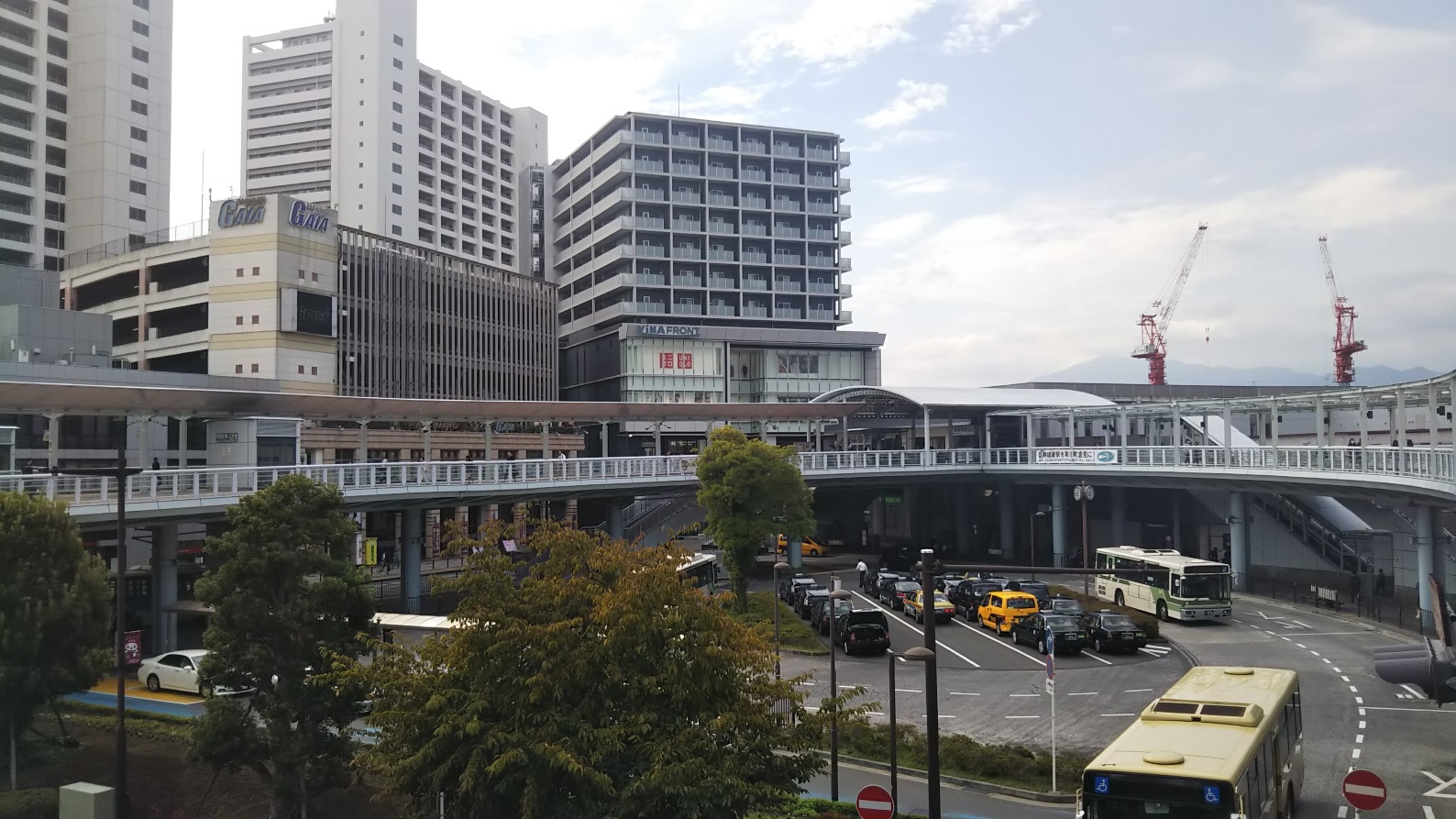 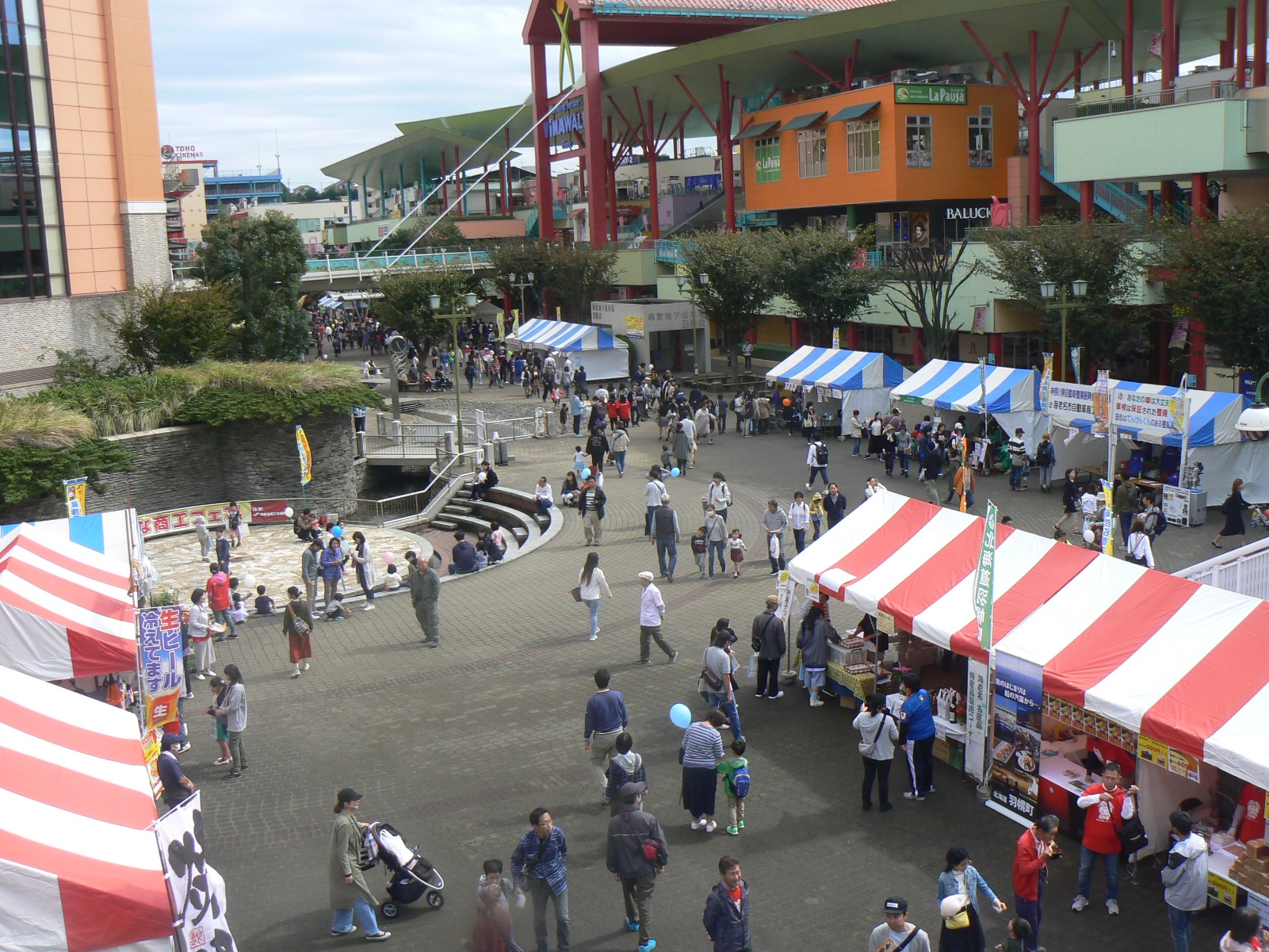 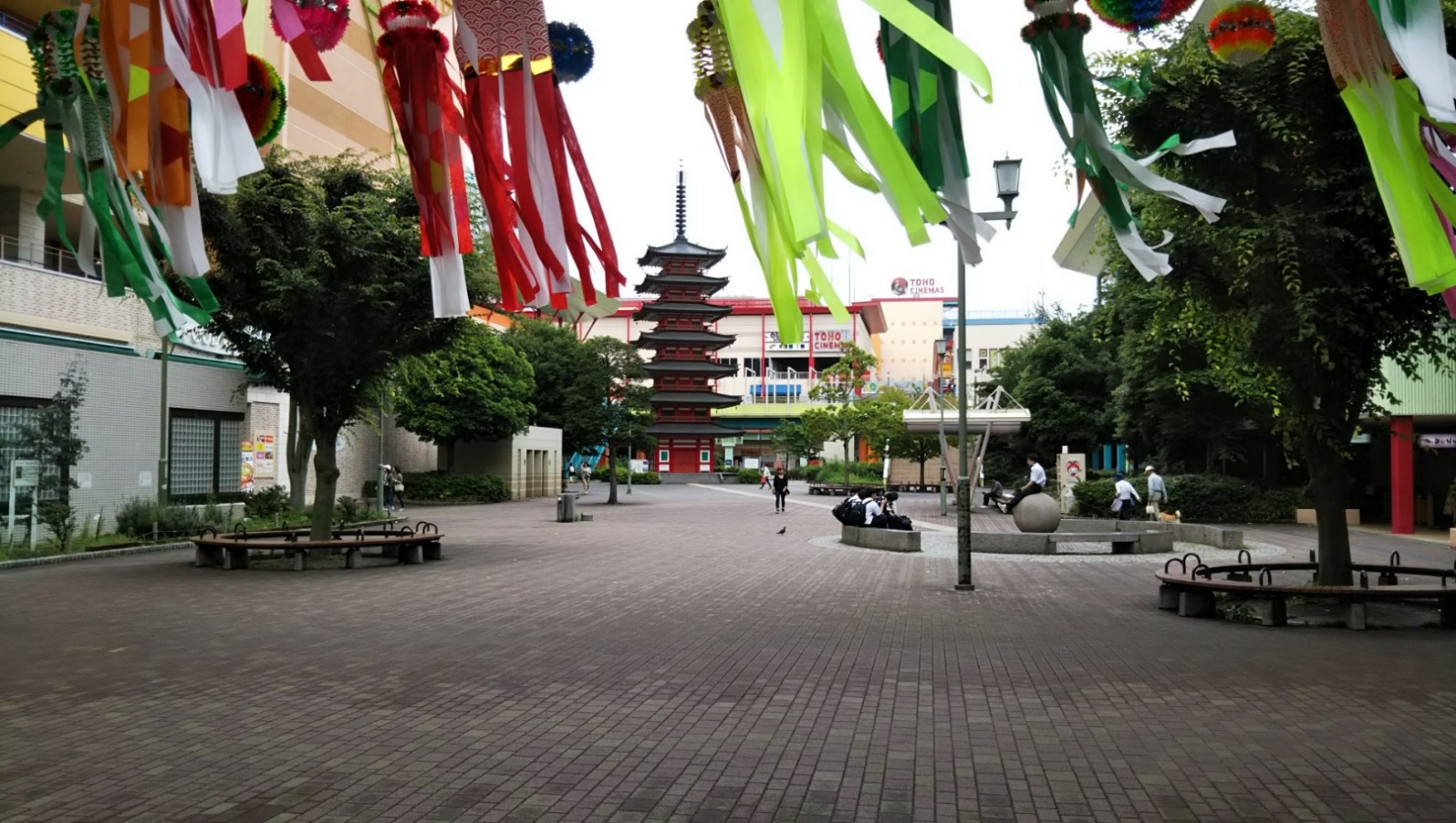 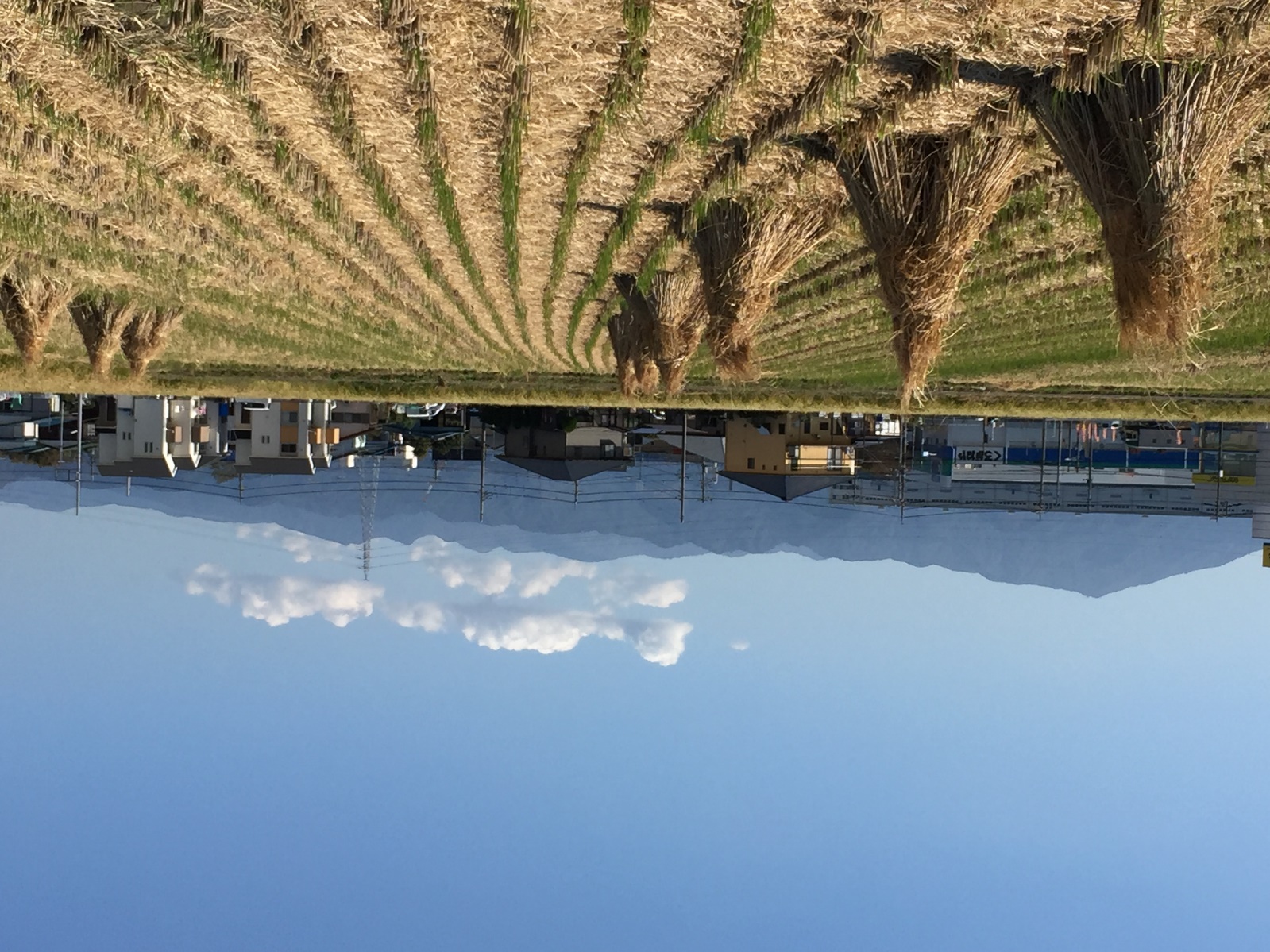 